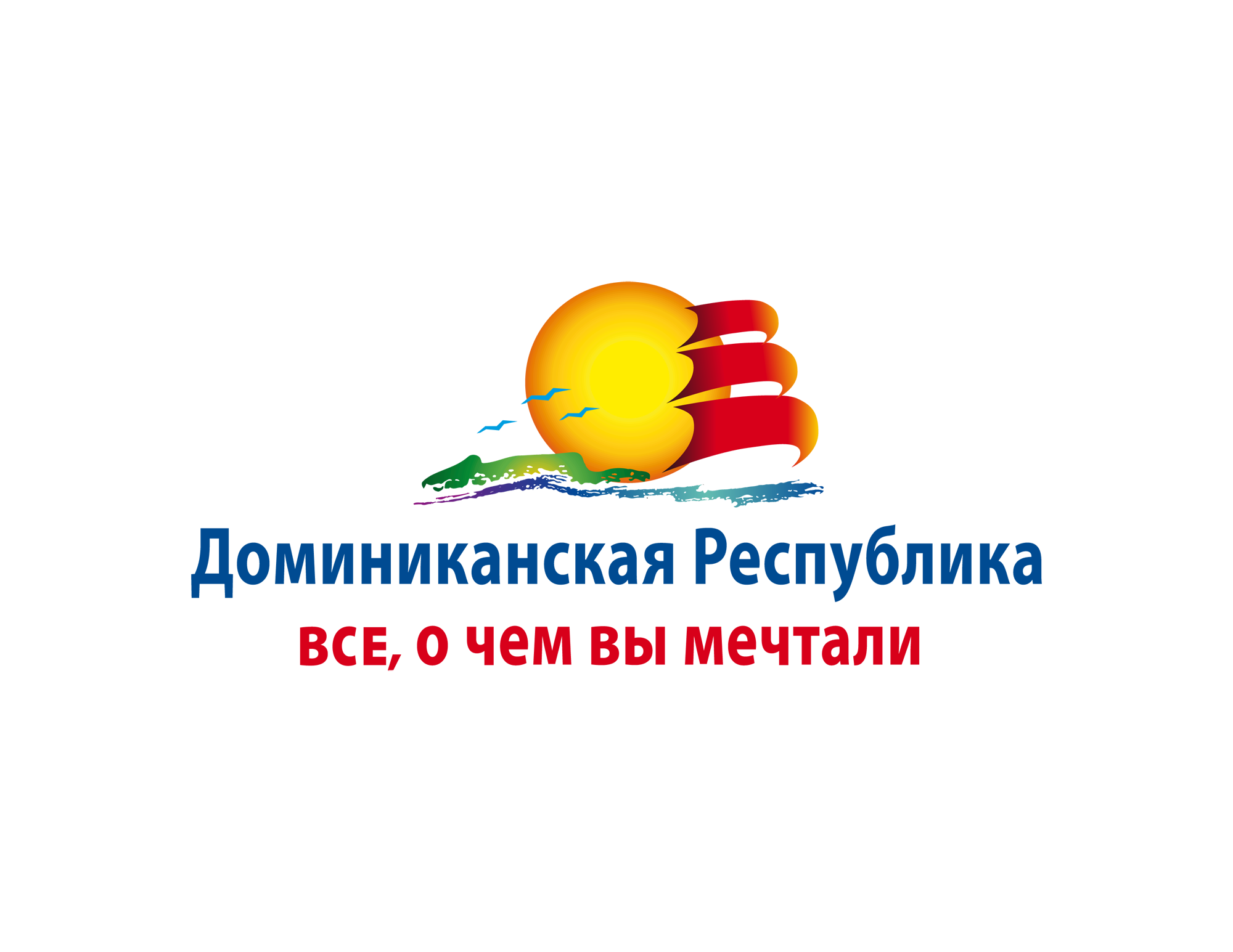 ДОМИНИКАНСКАЯ РЕСПУБЛИКА ВВОДИТ ЕДИНЫЙ ЭЛЕКТРОННЫЙ БЛАНК ДЛЯ ВЪЕЗДА В СТРАНУ, УПРОЩАЯ МИГРАЦИОННЫЕ ФОРМАЛЬНОСТИСанто-Доминго, 20 ноября, 2020.- С 29 ноября 2020 года Правительство Доминиканской Республики вводит единый электронный формуляр для всех въезжающих в страну, по соглашению, подписанному между Министерствами туризма, здравоохранения и таможенными и миграционными службами.“Введение единого электронного формуляра для регистрации прибывающих в страну – результат сотрудничества между различными государственными структурами для упрощения миграционных формальностей за счет объединения трех формуляров в один с использованием бесконтактной технологии. К тому же это позволяет властям следить за перемещением пассажиров в режиме реального времени.”, заявил Министр Туризма, Давид КолладоЭлектронный формуляр – это современная инициатива, направленная на повышение качества и скорости миграционных процессов. Упрощение формальностей въезда в страну также значительно улучшит впечатления от поездки. Соответствующее соглашение подписали Давид Колладо, Министр Туризма; Плутарко Ариас, Министр здравоохранения, и руководители таможенной и миграционной служб, Эдуардо Санс Ловатон и Энрике Гарсия. Таким образом, руководство таможенной и миграционных служб обязуются:Разработать электронный формуляр, который будет содержать данные по трем формулярам: Миграционная карта прилета и вылета.Таможенная декларация.Аффидавит о состоянии здоровья.В процессуальном плане планируется:Введение данного электронного формуляра в обращение с 29 ноябряРазрешение опциональное использование формуляра наряду с бумажными до 01 января 2021 года, после данной даты возможно использование только электронного формуляра  Оперативное предоставление собранных данных государственным учреждениям, участвующим в проекте Формуляр размещен по ссылке на английском и испанском языках: https://eticket.migracion.gob.do/ и должен быть заполнен до момента прохождения миграционного контроля. После заполнения документу присваивается QR-код, который будет отсканирован миграционными службами по прилету и авиалиниями на регистрации на рейс на вылете. Формуляр можно заполнить в любой момент с покупки билета и до прохождения миграционного контроля. Аэропорты Доминиканской Республики оснащены бесплатным интернетом, чтобы обеспечить возможность заполнения формуляра по прилету. Министерство туризма обязуется довести данную информацию до сведения всех вовлеченных в процесс перевозки частных и государственных компаний. На сайте https://viajerodigital.mitur.gob.do/ находится обучающее видео и ответы на частые вопросы. Напоминаем, что с 29 ноября 2020 года до 01 января 2021 года использование электронного формуляра будет опциональным, наряду с бумажными бланками. С 01 января 2021 года вводится повсеместное обязательное действие электронного формуляра. ***О Доминиканской РеспубликеДоминиканская Республика – уникальное направление, любимое туристами со всего мира за насыщенные экскурсии, богатое культурное наследие, многочисленные опции по размещению и идеальный климат круглый год. Рейсы в страну доступны из большинства мировых аэропортов, и это идеальный оазис отдыха для знаменитостей, молодоженов, семей с детьми. Экскурсионные маршруты и бесконечные пляжи, гольф-поля мирового уровня, комфортные отели с высочайшим сервисом, загадочные истории прошлых веков, гастрономические шедевры и национальные блюда, экотуризм в национальных парках, горные вершины и реки, - все это Доминиканская Республика. Омываемая Карибским морем с юга и Атлантическим океаном с севера, страна предлагает огромное количество спортивных мероприятий, уникальный культурный опыт: национальные танцы, карнавалы и фестивали; доминиканские сувениры и деликатесы: сигары, ром, шоколад, кофе, янтарь и ларимар. Авантюрная Пуэрто-Плата, изобильная Самана, исторический Санто-Доминго, солнечная Пунта-Кана, роскошная Ла-Романа, веселая Бараона и другие, - каждый регион найдет, чем порадовать даже самого взыскательного туриста. Помимо незабываемых впечатлений, страна заслуженно гордится добротой и гостеприимством местных жителей. Благодаря 8 международным аэропортам и 9 различным туристическим направлениям внутри страны, нет ничего проще и заманчивее, чем исследовать Доминиканскую Республику. За дополнительной информацией обращайтесь на официальный сайт Министерства туризма: www.GoDominicanRepublic.com, а также на сайт Представительства Министерства в странах Центральной Азии и Кавказа: www.dominicanatourism.infoЗа дополнительной информацией обращайтесь“Travellab communications”тел. в Алматы: +7 727 317 4760www.dominicanatourism.infowww.facebook.com/godominicanakzwww.facebook.com/groups/DRTourismNetworkingHubwww.instagram.com/go_dominicana_kz